Efterår 2017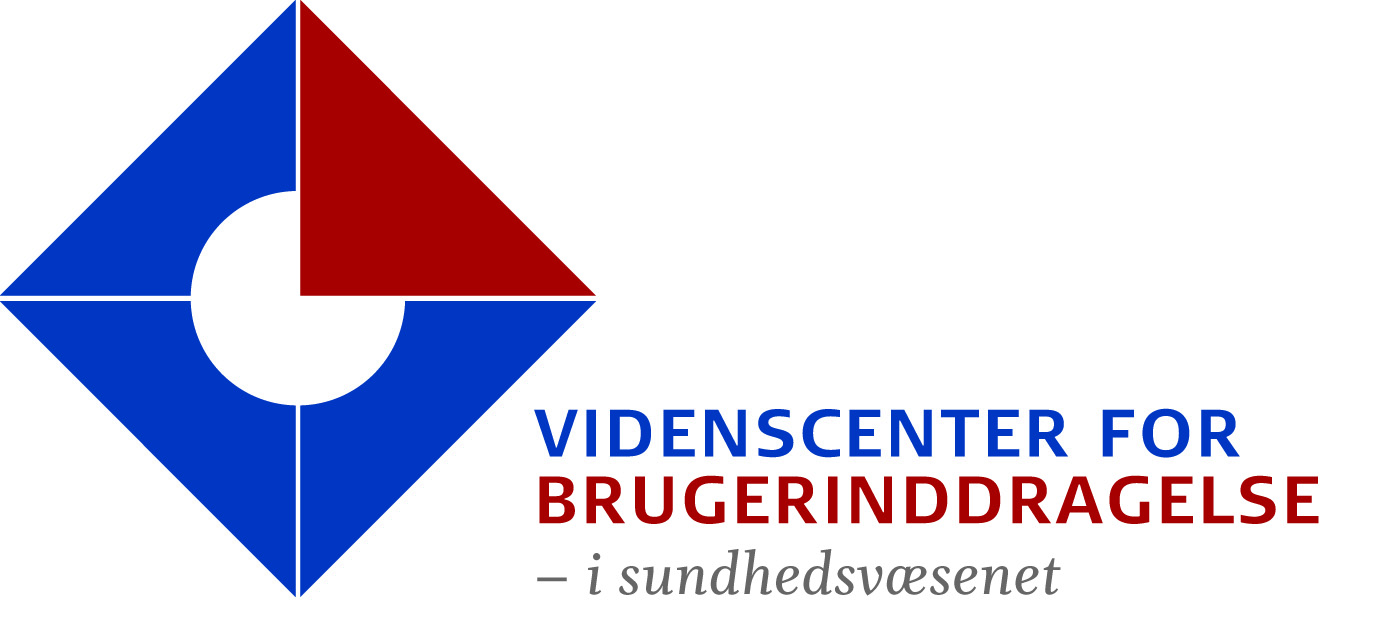 Tilmelding til workshops for Inddragelsespiloter Gode råd før du tilmelder dig: Start med en introduktionsworkshop, hvis du ikke arbejder med ViBIS’ begreber for brugerinddragelseTal med din leder og dine kollegaer om din deltagelseDet er en god ide at være to eller flere kollegaer afsted sammenTænk workshopforløbet ind i jeres eksisterende arbejde med brugerinddragelseUdfyld skemaet og send det retur til jl@vibis.dk. Vi bekræfter herefter din tilmelding til de valgte workshops, såfremt der er plads.Dine oplysninger:Fortæl os hvilke workshops du ønsker at deltage i:Fortæl os lidt om dit arbejde med brugerinddragelse: Navn:Titel:Email:Arbejdsplads og afdeling:Arbejdspladsens  adresse:CVR-nr. EAN-nr. Sæt kryds:1 Introduktion til brugerinddragelse på et hospital 2 Introduktion til brugerinddragelse i en kommune 3 Metoder til individuel brugerinddragelse 4 Metoder til organisatorisk brugerinddragelse 5 Metoder til pårørendeinddragelse 6 Hvordan bruges PRO-data som værktøj til brugerinddragelse? 7 Hvordan måles resultaterne af brugerinddragende indsatser? 8.9. Aarhus21.9. Kbh27.9. Aarhus26.10. Kbh9.11. Kbh29.11. Kbh6.12. AarhusEvt. bemærkninger:I hvilket omfang arbejder du allerede med brugerinddragelse? Jeg er blot nysgerrig på brugerinddragelse  Jeg mangler input til at komme i gang med inddragelse Jeg er i gang, men mangler input til at komme videreTitel på evt. inddragelsesindsats jeg er i gang med/ønsker at gå i gang med:Kort beskrivelse af evt. inddragelsesindsats jeg er i gang med/ønsker at gå i gang med:Min rolle i arbejdet med inddragelse:Ønsket effekt eller resultat af arbejdet med inddragelse:Udfordringer eller barrierer i arbejdet med inddragelse:Tidligere kurser eller aktiviteter hos ViBIS: 